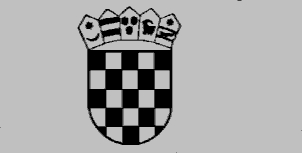                       REPUBLIKA HRVATSKA							ŽUPANIJSKO DRŽAVNO ODVJETNIŠTVO U VARAŽDINU                        Varaždin, Braće Radić 2					BROJ: P-8/2023-14Varaždin, 18. travnja 2023.                                                                                SK/SKNa temelju članka 51. Zakona o državnim službenicima (NN 49/12 - pročišćeni tekst, 37/13, 38/13, 1/15, 138/15, 61/17, 70/19, 98/19 i 141/22) i članka 8. Uredbe o raspisivanju i provedbi javnog natječaja i internog oglasa u državnoj službi (NN 78/17 i 89/19) Komisija za provedbu oglasa objavljenog 28. ožujka 2023. na web stranici Ministarstva pravosuđa i uprave www.mpu.gov.hr, web stranici Hrvatskog zavoda za zapošljavanje Ispostava Varaždin te web stranici Državnog odvjetništva Republike Hrvatske za radno mjesto administrativni referent – upisničar – 1 (jedan) izvršitelja/ica na određeno vrijeme, objavljuje:	OBAVIJEST KANDIDATIMAO DANU ODRŽAVANJA I NAČINU PROVEDBEPOSTUPKA TESTIRANJAza radno mjesto administrativni referent – upisničar na određeno vrijemeI. Testiranje kandidata koji su podnijeli pravovremene i uredne prijave te ispunjavaju formalne uvjete održat će seu prostorijama Županijskog državnog odvjetništva u Varaždinu,Braće Radića 2, 42000 Varaždin, prvi katdana 28. travnja 2023. godine, s početkom u 11,00 sati.II. Testiranju mogu pristupiti samo osobe koje se smatraju kandidatima sukladno članku 10. Uredbe.III. Testiranju mogu pristupiti oni kandidati koji pravovremeno dođu u zakazani dan i vrijeme iz točke I. obavijesti te dokažu svoj identitet važećom identifikacijskom ispravom.IV. Sadržaj i način testiranja kandidata za radno mjesto administrativni referent - upisničar –1 izvršitelj/ica na određeno vrijeme te pravni izvori za pripremu kandidata za testiranje objavljeni su na web stranici Državnog odvjetništva Republike Hrvatske www.dohr.hr istovremeno s objavom javnog natječaja.Kandidati će prvo pristupiti pisanoj provjeri znanja o poznavanju organizacije i načina rada u državnom odvjetništvu u trajanju od 15 minuta – pisani test sastavljen od 10 pitanja, na kojem je moguće ostvariti od 0 do 10 bodova.Potom će kandidati koji su ostvarili najmanje 5 bodova na prethodnoj provjeri, pristupiti provjeri poznavanja rada na računalu – pisanju po prijepisu u internetskom programu Intersteno –  u trajanju od 10 minuta, na kojoj je moguće ostvariti od 0 do 10 bodova. V. Razgovori (intervjui) s Komisijom održat će se po završetku testiranja, o čemu će kandidati koji su zadovoljili na testiranju biti obaviješteni.VI. Kandidat koji nije pristupio testiranju više se ne smatra kandidatom u postupku.VII. Županijskoj državnoj odvjetnici u Varaždinu Komisija dostavlja izvješće o provedenom postupku koje potpisuju svi članovi Komisije.VIII. Izabranom kandidatu/kinji dostavlja se obavijest o izboru, a radi dostave uvjerenja o zdravstvenoj sposobnosti za obavljanje poslova radnog mjesta, uvjerenja nadležnog suda da se protiv njega ne vodi kazneni postupak i izvornika isprava dostavljenih uz prijavu.IX. Za najboljeg kandidata/kinju Županijsko državno odvjetništvo u Varaždinu, sukladno odredbi članka 122. stavak 3. Zakona o državnom odvjetništvu („Narodne novine“, broj 67/18 i 21/22), podnosi zahtjev za provedbu temeljne sigurnosne provjere nadležnoj sigurnosno-obavještajnoj agenciji. Sigurnosna provjera provodi se sukladno zakonu kojim se uređuje provođenje sigurnosnih provjera.X. Nakon dostave navedenih uvjerenja te rezultata provjere, čelnik tijela donosi rješenje o prijmu u državnu službu na određeno vrijeme izabranog kandidata/kandidatkinje, koje se dostavlja kandidatima javnom objavom na web stranici Ministarstva pravosuđa i uprave Republike Hrvatske i web stranici Državnog odvjetništva Republike Hrvatske. Dostava rješenja kandidatima smatra se obavljenom istekom osmog dana od dana objave na web stranici Ministarstva pravosuđa i uprave Republike Hrvatske.                                                               KOMISIJA ZA PROVEDBU OGLASA